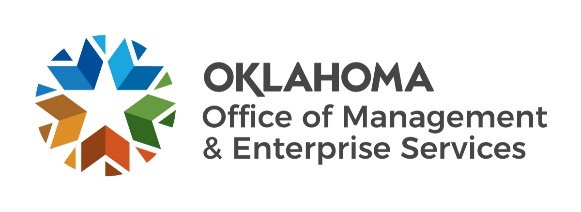 Amendment of SolicitationDate of Issuance:11/17/2211/17/22Solicitation No.Solicitation No.220000001322000000132200000013Requisition No.22000005352200000535Amendment No.Amendment No.111Hour and date specified for receipt of offers is changed:Hour and date specified for receipt of offers is changed:Hour and date specified for receipt of offers is changed: No  Yes, to:11/29/20223:00 pm CST3:00 pm CSTPursuant to OAC 260:115-7-30(d), this document shall serve as official notice of amendment to the solicitation identified above. Such notice is being provided to all suppliers to which the original solicitation was sent. Suppliers submitting bids or quotations shall acknowledge receipt of this solicitation amendment prior to the hour and date specified in the solicitation as follows:(1)  Sign and return a copy of this amendment with the solicitation response being submitted; or,(2)  If the supplier has already submitted a response, this acknowledgement must be signed and returned prior to the solicitation deadline. All amendment acknowledgements submitted separately shall have the solicitation number and bid opening date printed clearly on the front of the envelope.Pursuant to OAC 260:115-7-30(d), this document shall serve as official notice of amendment to the solicitation identified above. Such notice is being provided to all suppliers to which the original solicitation was sent. Suppliers submitting bids or quotations shall acknowledge receipt of this solicitation amendment prior to the hour and date specified in the solicitation as follows:(1)  Sign and return a copy of this amendment with the solicitation response being submitted; or,(2)  If the supplier has already submitted a response, this acknowledgement must be signed and returned prior to the solicitation deadline. All amendment acknowledgements submitted separately shall have the solicitation number and bid opening date printed clearly on the front of the envelope.Pursuant to OAC 260:115-7-30(d), this document shall serve as official notice of amendment to the solicitation identified above. Such notice is being provided to all suppliers to which the original solicitation was sent. Suppliers submitting bids or quotations shall acknowledge receipt of this solicitation amendment prior to the hour and date specified in the solicitation as follows:(1)  Sign and return a copy of this amendment with the solicitation response being submitted; or,(2)  If the supplier has already submitted a response, this acknowledgement must be signed and returned prior to the solicitation deadline. All amendment acknowledgements submitted separately shall have the solicitation number and bid opening date printed clearly on the front of the envelope.Pursuant to OAC 260:115-7-30(d), this document shall serve as official notice of amendment to the solicitation identified above. Such notice is being provided to all suppliers to which the original solicitation was sent. Suppliers submitting bids or quotations shall acknowledge receipt of this solicitation amendment prior to the hour and date specified in the solicitation as follows:(1)  Sign and return a copy of this amendment with the solicitation response being submitted; or,(2)  If the supplier has already submitted a response, this acknowledgement must be signed and returned prior to the solicitation deadline. All amendment acknowledgements submitted separately shall have the solicitation number and bid opening date printed clearly on the front of the envelope.Pursuant to OAC 260:115-7-30(d), this document shall serve as official notice of amendment to the solicitation identified above. Such notice is being provided to all suppliers to which the original solicitation was sent. Suppliers submitting bids or quotations shall acknowledge receipt of this solicitation amendment prior to the hour and date specified in the solicitation as follows:(1)  Sign and return a copy of this amendment with the solicitation response being submitted; or,(2)  If the supplier has already submitted a response, this acknowledgement must be signed and returned prior to the solicitation deadline. All amendment acknowledgements submitted separately shall have the solicitation number and bid opening date printed clearly on the front of the envelope.Pursuant to OAC 260:115-7-30(d), this document shall serve as official notice of amendment to the solicitation identified above. Such notice is being provided to all suppliers to which the original solicitation was sent. Suppliers submitting bids or quotations shall acknowledge receipt of this solicitation amendment prior to the hour and date specified in the solicitation as follows:(1)  Sign and return a copy of this amendment with the solicitation response being submitted; or,(2)  If the supplier has already submitted a response, this acknowledgement must be signed and returned prior to the solicitation deadline. All amendment acknowledgements submitted separately shall have the solicitation number and bid opening date printed clearly on the front of the envelope.Pursuant to OAC 260:115-7-30(d), this document shall serve as official notice of amendment to the solicitation identified above. Such notice is being provided to all suppliers to which the original solicitation was sent. Suppliers submitting bids or quotations shall acknowledge receipt of this solicitation amendment prior to the hour and date specified in the solicitation as follows:(1)  Sign and return a copy of this amendment with the solicitation response being submitted; or,(2)  If the supplier has already submitted a response, this acknowledgement must be signed and returned prior to the solicitation deadline. All amendment acknowledgements submitted separately shall have the solicitation number and bid opening date printed clearly on the front of the envelope.Pursuant to OAC 260:115-7-30(d), this document shall serve as official notice of amendment to the solicitation identified above. Such notice is being provided to all suppliers to which the original solicitation was sent. Suppliers submitting bids or quotations shall acknowledge receipt of this solicitation amendment prior to the hour and date specified in the solicitation as follows:(1)  Sign and return a copy of this amendment with the solicitation response being submitted; or,(2)  If the supplier has already submitted a response, this acknowledgement must be signed and returned prior to the solicitation deadline. All amendment acknowledgements submitted separately shall have the solicitation number and bid opening date printed clearly on the front of the envelope.ISSUED BY and RETURN TO:ISSUED BY and RETURN TO:ISSUED BY and RETURN TO:ISSUED BY and RETURN TO:ISSUED BY and RETURN TO:ISSUED BY and RETURN TO:ISSUED BY and RETURN TO:ISSUED BY and RETURN TO:U.S. Postal Delivery or Personal or Common Carrier Delivery:OMES Central Purchasing
Will Rogers BuildingATTN: Teresa Terry2401 N. Lincoln Blvd., Ste. 116Oklahoma City, OK 73105U.S. Postal Delivery or Personal or Common Carrier Delivery:OMES Central Purchasing
Will Rogers BuildingATTN: Teresa Terry2401 N. Lincoln Blvd., Ste. 116Oklahoma City, OK 73105Teresa TerryTeresa TerryTeresa TerryTeresa TerryTeresa TerryU.S. Postal Delivery or Personal or Common Carrier Delivery:OMES Central Purchasing
Will Rogers BuildingATTN: Teresa Terry2401 N. Lincoln Blvd., Ste. 116Oklahoma City, OK 73105U.S. Postal Delivery or Personal or Common Carrier Delivery:OMES Central Purchasing
Will Rogers BuildingATTN: Teresa Terry2401 N. Lincoln Blvd., Ste. 116Oklahoma City, OK 73105Contracting OfficerContracting OfficerContracting OfficerContracting OfficerContracting OfficerU.S. Postal Delivery or Personal or Common Carrier Delivery:OMES Central Purchasing
Will Rogers BuildingATTN: Teresa Terry2401 N. Lincoln Blvd., Ste. 116Oklahoma City, OK 73105U.S. Postal Delivery or Personal or Common Carrier Delivery:OMES Central Purchasing
Will Rogers BuildingATTN: Teresa Terry2401 N. Lincoln Blvd., Ste. 116Oklahoma City, OK 73105(405) 521-6679(405) 521-6679(405) 521-6679(405) 521-6679(405) 521-6679U.S. Postal Delivery or Personal or Common Carrier Delivery:OMES Central Purchasing
Will Rogers BuildingATTN: Teresa Terry2401 N. Lincoln Blvd., Ste. 116Oklahoma City, OK 73105U.S. Postal Delivery or Personal or Common Carrier Delivery:OMES Central Purchasing
Will Rogers BuildingATTN: Teresa Terry2401 N. Lincoln Blvd., Ste. 116Oklahoma City, OK 73105Phone  NumberPhone  NumberPhone  NumberPhone  NumberPhone  NumberU.S. Postal Delivery or Personal or Common Carrier Delivery:OMES Central Purchasing
Will Rogers BuildingATTN: Teresa Terry2401 N. Lincoln Blvd., Ste. 116Oklahoma City, OK 73105U.S. Postal Delivery or Personal or Common Carrier Delivery:OMES Central Purchasing
Will Rogers BuildingATTN: Teresa Terry2401 N. Lincoln Blvd., Ste. 116Oklahoma City, OK 73105Teresa.terry@omes.ok.govTeresa.terry@omes.ok.govTeresa.terry@omes.ok.govTeresa.terry@omes.ok.govTeresa.terry@omes.ok.govU.S. Postal Delivery or Personal or Common Carrier Delivery:OMES Central Purchasing
Will Rogers BuildingATTN: Teresa Terry2401 N. Lincoln Blvd., Ste. 116Oklahoma City, OK 73105U.S. Postal Delivery or Personal or Common Carrier Delivery:OMES Central Purchasing
Will Rogers BuildingATTN: Teresa Terry2401 N. Lincoln Blvd., Ste. 116Oklahoma City, OK 73105E-Mail  AddressE-Mail  AddressE-Mail  AddressE-Mail  AddressE-Mail  AddressDescription of Amendment:Description of Amendment:Description of Amendment:Description of Amendment:Description of Amendment:Description of Amendment:Description of Amendment:Description of Amendment:a. This is to incorporate the following:a. This is to incorporate the following:a. This is to incorporate the following:a. This is to incorporate the following:a. This is to incorporate the following:a. This is to incorporate the following:a. This is to incorporate the following:a. This is to incorporate the following:On behalf of the State of Oklahoma, the Office of Management and Enterprise Services (OMES) gives notice of the following questions concerning this solicitation, received during the QA period, which closed on   11/8/2022. All questions and procurement/agency responses are detailed below:Regarding Exhibit 2, are the two units of the Attorney General’s office no longer part of the scope? We noticed they were in the previous bid’s Proposed Project Timeline but not this one. That is correct.  The attorney general’s office is no longer part of the scope.Whether companies from Outside USA can apply for this?  (like,from India or Canada)No.  The company must be US based and must meet the security requirements specified in the RFP.Whether we need to come over there for meetings?Demos and initial meetings can be scheduled online during the bid evaluation phase.  However, after the bid is awarded, the vendor must be present on site for the initiation, planning, rollout, and training phase of the project.  Can we perform the tasks (related to RFP) outside USA? (like, from India or Canada)No. Since the system DAC seeks performs a law enforcement function, the resources assigned to the project must pass the security vetting process.  Can we submit the proposals via email? Yes, please refer to bidder instructions.Is the State open for development of new system Or is only looking for a COTS solution?DAC is seeking a COTS solution. Can the Oklahoma DA Council please provide additional details on the desired interfaces including:Details of transferred dataPlease refer to Exhibits A thru F.   Frequency of transferThe DAC desires data to be transferred in real-time.  However, some interfaces are file based and must be scheduled to run daily.  Please refer to Exhibits A thru F.Direction (Inbound, Outbound, etc.)Please refer to Exhibits A thru F.  Some interfaces are bidirectional.Exchange Type (Email, FTP, etc.)ADRS requires a file based exchange and uses an FTP server.  The other interfaces should be web service based with an XML payload. Data FormatVendor can propose format.ProtocolVendor can propose optimal protocols, but we expect the protocol to meet industry standards such as HTTPS/SOAP/REST etc.  Approximate PayloadThe system must be scalable to meet future demand. Encrypted?YesCan the Oklahoma DA Council please provide the number of end users per office?For constancy, please use the 725 total users to provide bid information.  Additional information will be provided to the vendor selected.    In Exhibit 3, req. 5 in the VOCA Reporting Requirements table states “The system must provide victims with web-based access to invoke victim rights.” Can the Oklahoma DA Council specify the type of platform or application they desire for this functionality, such as a limited role within the PCMS itself, an online eFiling/communication platform, or something else?
A robust system should allow victims to open a link, create a login, and select the various rights they choose to invoke. The submitted information should be associated with the case/victim record.  Data conversion/migration: In the current system, are codes unique to each office, or shared across offices?
They are common across the districts.Data conversion/migration: Are there any ancillary sources, such as homegrown databases, archived data, access databases, excel files, that are in scope?
No.  Data conversion/migration: Will the state provide system documentation (data dictionary, file layouts, diagrams) to help with data conversion estimation, or provide these to the selected vendor? 
DAC will work with the vendor to provide reasonable information needed for the migration.Data conversion/migration: How many tables exist in the current database? How many records will need to be converted?
There are a total of 25 CMS servers that are identical in structure.  Each system has 480 tables.  However, only ~124 of the tables contain case-related data, and ~92 of the tables contain code/lookup type data.  We believe the rest of the tables are system, history, etc. tables.  Combined, the districts currently have 2,661,016 case records.In lieu of a redline response to the legal terms, will the DAC accept a list of exceptions and a sample contract?
What is this regarding.  Please clarify the question.Can the DAC please clarify where the business references should be included in the proposal response? The bidder instructions list a separate section for the references (Section Twelve), but the references are requested in Exhibit 4, which is to be included in Section Thirteen. Exhibit 4’s instructions prohibit directing the reader to other sections of the bid for information and further instructions in the RFP require that information not be unnecessarily repeated.
Please include the business references in the Exhibit 4.-----------------We have a question regarding Solicitation#: 2200000013 Rebid:Regarding ExhibitRegarding Section 9.2 and the email submission of bids, does the DAC have a file size limit? 
Yes, please let us know if you have difficulty submitting the bid due to file size, and we will make the necessary arrangement.-----------------I am writing this on behalf of, we are bidding on the above referenced RFP 2200000013 Rebid and wanted to submit a few questions regarding the solicitation. 
1) Can you provide the system from which you are migrating?                JustWare by Journal Technologies2) Can you provide the contract number for the previous system and if public, the contract including dollar amounts?
                Please find the previous RFP at this link (https://oklahoma.gov/omes/services/purchasing/solicitations/2200000013.html)3) The documentation says there are 1,000 staff, is the number we should use when computing seat license counts?                No. Please refer to Exhibit 1- Price Proposal Form and use 725 uses referenced in the revised RFP ( https://oklahoma.gov/omes/services/purchasing/solicitations/2200000013r.html)4) Is there a desired go-live date?                We prefer to go live with the 1st district within 3-6 months and complete the project within a year if possible.5) Can you provide an approximate number of records and approximate size of assets (documents, photos, etc.) that need to be migrated from the old system?                Currently, there are ~2,661,016 case records with ~10,012,042 documents that will need to be migrated.6) Can you share a budget for the project?                No.Questions for Oklahoma DACOn behalf of the State of Oklahoma, the Office of Management and Enterprise Services (OMES) gives notice of the following questions concerning this solicitation, received during the QA period, which closed on   11/8/2022. All questions and procurement/agency responses are detailed below:Regarding Exhibit 2, are the two units of the Attorney General’s office no longer part of the scope? We noticed they were in the previous bid’s Proposed Project Timeline but not this one. That is correct.  The attorney general’s office is no longer part of the scope.Whether companies from Outside USA can apply for this?  (like,from India or Canada)No.  The company must be US based and must meet the security requirements specified in the RFP.Whether we need to come over there for meetings?Demos and initial meetings can be scheduled online during the bid evaluation phase.  However, after the bid is awarded, the vendor must be present on site for the initiation, planning, rollout, and training phase of the project.  Can we perform the tasks (related to RFP) outside USA? (like, from India or Canada)No. Since the system DAC seeks performs a law enforcement function, the resources assigned to the project must pass the security vetting process.  Can we submit the proposals via email? Yes, please refer to bidder instructions.Is the State open for development of new system Or is only looking for a COTS solution?DAC is seeking a COTS solution. Can the Oklahoma DA Council please provide additional details on the desired interfaces including:Details of transferred dataPlease refer to Exhibits A thru F.   Frequency of transferThe DAC desires data to be transferred in real-time.  However, some interfaces are file based and must be scheduled to run daily.  Please refer to Exhibits A thru F.Direction (Inbound, Outbound, etc.)Please refer to Exhibits A thru F.  Some interfaces are bidirectional.Exchange Type (Email, FTP, etc.)ADRS requires a file based exchange and uses an FTP server.  The other interfaces should be web service based with an XML payload. Data FormatVendor can propose format.ProtocolVendor can propose optimal protocols, but we expect the protocol to meet industry standards such as HTTPS/SOAP/REST etc.  Approximate PayloadThe system must be scalable to meet future demand. Encrypted?YesCan the Oklahoma DA Council please provide the number of end users per office?For constancy, please use the 725 total users to provide bid information.  Additional information will be provided to the vendor selected.    In Exhibit 3, req. 5 in the VOCA Reporting Requirements table states “The system must provide victims with web-based access to invoke victim rights.” Can the Oklahoma DA Council specify the type of platform or application they desire for this functionality, such as a limited role within the PCMS itself, an online eFiling/communication platform, or something else?
A robust system should allow victims to open a link, create a login, and select the various rights they choose to invoke. The submitted information should be associated with the case/victim record.  Data conversion/migration: In the current system, are codes unique to each office, or shared across offices?
They are common across the districts.Data conversion/migration: Are there any ancillary sources, such as homegrown databases, archived data, access databases, excel files, that are in scope?
No.  Data conversion/migration: Will the state provide system documentation (data dictionary, file layouts, diagrams) to help with data conversion estimation, or provide these to the selected vendor? 
DAC will work with the vendor to provide reasonable information needed for the migration.Data conversion/migration: How many tables exist in the current database? How many records will need to be converted?
There are a total of 25 CMS servers that are identical in structure.  Each system has 480 tables.  However, only ~124 of the tables contain case-related data, and ~92 of the tables contain code/lookup type data.  We believe the rest of the tables are system, history, etc. tables.  Combined, the districts currently have 2,661,016 case records.In lieu of a redline response to the legal terms, will the DAC accept a list of exceptions and a sample contract?
What is this regarding.  Please clarify the question.Can the DAC please clarify where the business references should be included in the proposal response? The bidder instructions list a separate section for the references (Section Twelve), but the references are requested in Exhibit 4, which is to be included in Section Thirteen. Exhibit 4’s instructions prohibit directing the reader to other sections of the bid for information and further instructions in the RFP require that information not be unnecessarily repeated.
Please include the business references in the Exhibit 4.-----------------We have a question regarding Solicitation#: 2200000013 Rebid:Regarding ExhibitRegarding Section 9.2 and the email submission of bids, does the DAC have a file size limit? 
Yes, please let us know if you have difficulty submitting the bid due to file size, and we will make the necessary arrangement.-----------------I am writing this on behalf of, we are bidding on the above referenced RFP 2200000013 Rebid and wanted to submit a few questions regarding the solicitation. 
1) Can you provide the system from which you are migrating?                JustWare by Journal Technologies2) Can you provide the contract number for the previous system and if public, the contract including dollar amounts?
                Please find the previous RFP at this link (https://oklahoma.gov/omes/services/purchasing/solicitations/2200000013.html)3) The documentation says there are 1,000 staff, is the number we should use when computing seat license counts?                No. Please refer to Exhibit 1- Price Proposal Form and use 725 uses referenced in the revised RFP ( https://oklahoma.gov/omes/services/purchasing/solicitations/2200000013r.html)4) Is there a desired go-live date?                We prefer to go live with the 1st district within 3-6 months and complete the project within a year if possible.5) Can you provide an approximate number of records and approximate size of assets (documents, photos, etc.) that need to be migrated from the old system?                Currently, there are ~2,661,016 case records with ~10,012,042 documents that will need to be migrated.6) Can you share a budget for the project?                No.Questions for Oklahoma DACOn behalf of the State of Oklahoma, the Office of Management and Enterprise Services (OMES) gives notice of the following questions concerning this solicitation, received during the QA period, which closed on   11/8/2022. All questions and procurement/agency responses are detailed below:Regarding Exhibit 2, are the two units of the Attorney General’s office no longer part of the scope? We noticed they were in the previous bid’s Proposed Project Timeline but not this one. That is correct.  The attorney general’s office is no longer part of the scope.Whether companies from Outside USA can apply for this?  (like,from India or Canada)No.  The company must be US based and must meet the security requirements specified in the RFP.Whether we need to come over there for meetings?Demos and initial meetings can be scheduled online during the bid evaluation phase.  However, after the bid is awarded, the vendor must be present on site for the initiation, planning, rollout, and training phase of the project.  Can we perform the tasks (related to RFP) outside USA? (like, from India or Canada)No. Since the system DAC seeks performs a law enforcement function, the resources assigned to the project must pass the security vetting process.  Can we submit the proposals via email? Yes, please refer to bidder instructions.Is the State open for development of new system Or is only looking for a COTS solution?DAC is seeking a COTS solution. Can the Oklahoma DA Council please provide additional details on the desired interfaces including:Details of transferred dataPlease refer to Exhibits A thru F.   Frequency of transferThe DAC desires data to be transferred in real-time.  However, some interfaces are file based and must be scheduled to run daily.  Please refer to Exhibits A thru F.Direction (Inbound, Outbound, etc.)Please refer to Exhibits A thru F.  Some interfaces are bidirectional.Exchange Type (Email, FTP, etc.)ADRS requires a file based exchange and uses an FTP server.  The other interfaces should be web service based with an XML payload. Data FormatVendor can propose format.ProtocolVendor can propose optimal protocols, but we expect the protocol to meet industry standards such as HTTPS/SOAP/REST etc.  Approximate PayloadThe system must be scalable to meet future demand. Encrypted?YesCan the Oklahoma DA Council please provide the number of end users per office?For constancy, please use the 725 total users to provide bid information.  Additional information will be provided to the vendor selected.    In Exhibit 3, req. 5 in the VOCA Reporting Requirements table states “The system must provide victims with web-based access to invoke victim rights.” Can the Oklahoma DA Council specify the type of platform or application they desire for this functionality, such as a limited role within the PCMS itself, an online eFiling/communication platform, or something else?
A robust system should allow victims to open a link, create a login, and select the various rights they choose to invoke. The submitted information should be associated with the case/victim record.  Data conversion/migration: In the current system, are codes unique to each office, or shared across offices?
They are common across the districts.Data conversion/migration: Are there any ancillary sources, such as homegrown databases, archived data, access databases, excel files, that are in scope?
No.  Data conversion/migration: Will the state provide system documentation (data dictionary, file layouts, diagrams) to help with data conversion estimation, or provide these to the selected vendor? 
DAC will work with the vendor to provide reasonable information needed for the migration.Data conversion/migration: How many tables exist in the current database? How many records will need to be converted?
There are a total of 25 CMS servers that are identical in structure.  Each system has 480 tables.  However, only ~124 of the tables contain case-related data, and ~92 of the tables contain code/lookup type data.  We believe the rest of the tables are system, history, etc. tables.  Combined, the districts currently have 2,661,016 case records.In lieu of a redline response to the legal terms, will the DAC accept a list of exceptions and a sample contract?
What is this regarding.  Please clarify the question.Can the DAC please clarify where the business references should be included in the proposal response? The bidder instructions list a separate section for the references (Section Twelve), but the references are requested in Exhibit 4, which is to be included in Section Thirteen. Exhibit 4’s instructions prohibit directing the reader to other sections of the bid for information and further instructions in the RFP require that information not be unnecessarily repeated.
Please include the business references in the Exhibit 4.-----------------We have a question regarding Solicitation#: 2200000013 Rebid:Regarding ExhibitRegarding Section 9.2 and the email submission of bids, does the DAC have a file size limit? 
Yes, please let us know if you have difficulty submitting the bid due to file size, and we will make the necessary arrangement.-----------------I am writing this on behalf of, we are bidding on the above referenced RFP 2200000013 Rebid and wanted to submit a few questions regarding the solicitation. 
1) Can you provide the system from which you are migrating?                JustWare by Journal Technologies2) Can you provide the contract number for the previous system and if public, the contract including dollar amounts?
                Please find the previous RFP at this link (https://oklahoma.gov/omes/services/purchasing/solicitations/2200000013.html)3) The documentation says there are 1,000 staff, is the number we should use when computing seat license counts?                No. Please refer to Exhibit 1- Price Proposal Form and use 725 uses referenced in the revised RFP ( https://oklahoma.gov/omes/services/purchasing/solicitations/2200000013r.html)4) Is there a desired go-live date?                We prefer to go live with the 1st district within 3-6 months and complete the project within a year if possible.5) Can you provide an approximate number of records and approximate size of assets (documents, photos, etc.) that need to be migrated from the old system?                Currently, there are ~2,661,016 case records with ~10,012,042 documents that will need to be migrated.6) Can you share a budget for the project?                No.Questions for Oklahoma DACOn behalf of the State of Oklahoma, the Office of Management and Enterprise Services (OMES) gives notice of the following questions concerning this solicitation, received during the QA period, which closed on   11/8/2022. All questions and procurement/agency responses are detailed below:Regarding Exhibit 2, are the two units of the Attorney General’s office no longer part of the scope? We noticed they were in the previous bid’s Proposed Project Timeline but not this one. That is correct.  The attorney general’s office is no longer part of the scope.Whether companies from Outside USA can apply for this?  (like,from India or Canada)No.  The company must be US based and must meet the security requirements specified in the RFP.Whether we need to come over there for meetings?Demos and initial meetings can be scheduled online during the bid evaluation phase.  However, after the bid is awarded, the vendor must be present on site for the initiation, planning, rollout, and training phase of the project.  Can we perform the tasks (related to RFP) outside USA? (like, from India or Canada)No. Since the system DAC seeks performs a law enforcement function, the resources assigned to the project must pass the security vetting process.  Can we submit the proposals via email? Yes, please refer to bidder instructions.Is the State open for development of new system Or is only looking for a COTS solution?DAC is seeking a COTS solution. Can the Oklahoma DA Council please provide additional details on the desired interfaces including:Details of transferred dataPlease refer to Exhibits A thru F.   Frequency of transferThe DAC desires data to be transferred in real-time.  However, some interfaces are file based and must be scheduled to run daily.  Please refer to Exhibits A thru F.Direction (Inbound, Outbound, etc.)Please refer to Exhibits A thru F.  Some interfaces are bidirectional.Exchange Type (Email, FTP, etc.)ADRS requires a file based exchange and uses an FTP server.  The other interfaces should be web service based with an XML payload. Data FormatVendor can propose format.ProtocolVendor can propose optimal protocols, but we expect the protocol to meet industry standards such as HTTPS/SOAP/REST etc.  Approximate PayloadThe system must be scalable to meet future demand. Encrypted?YesCan the Oklahoma DA Council please provide the number of end users per office?For constancy, please use the 725 total users to provide bid information.  Additional information will be provided to the vendor selected.    In Exhibit 3, req. 5 in the VOCA Reporting Requirements table states “The system must provide victims with web-based access to invoke victim rights.” Can the Oklahoma DA Council specify the type of platform or application they desire for this functionality, such as a limited role within the PCMS itself, an online eFiling/communication platform, or something else?
A robust system should allow victims to open a link, create a login, and select the various rights they choose to invoke. The submitted information should be associated with the case/victim record.  Data conversion/migration: In the current system, are codes unique to each office, or shared across offices?
They are common across the districts.Data conversion/migration: Are there any ancillary sources, such as homegrown databases, archived data, access databases, excel files, that are in scope?
No.  Data conversion/migration: Will the state provide system documentation (data dictionary, file layouts, diagrams) to help with data conversion estimation, or provide these to the selected vendor? 
DAC will work with the vendor to provide reasonable information needed for the migration.Data conversion/migration: How many tables exist in the current database? How many records will need to be converted?
There are a total of 25 CMS servers that are identical in structure.  Each system has 480 tables.  However, only ~124 of the tables contain case-related data, and ~92 of the tables contain code/lookup type data.  We believe the rest of the tables are system, history, etc. tables.  Combined, the districts currently have 2,661,016 case records.In lieu of a redline response to the legal terms, will the DAC accept a list of exceptions and a sample contract?
What is this regarding.  Please clarify the question.Can the DAC please clarify where the business references should be included in the proposal response? The bidder instructions list a separate section for the references (Section Twelve), but the references are requested in Exhibit 4, which is to be included in Section Thirteen. Exhibit 4’s instructions prohibit directing the reader to other sections of the bid for information and further instructions in the RFP require that information not be unnecessarily repeated.
Please include the business references in the Exhibit 4.-----------------We have a question regarding Solicitation#: 2200000013 Rebid:Regarding ExhibitRegarding Section 9.2 and the email submission of bids, does the DAC have a file size limit? 
Yes, please let us know if you have difficulty submitting the bid due to file size, and we will make the necessary arrangement.-----------------I am writing this on behalf of, we are bidding on the above referenced RFP 2200000013 Rebid and wanted to submit a few questions regarding the solicitation. 
1) Can you provide the system from which you are migrating?                JustWare by Journal Technologies2) Can you provide the contract number for the previous system and if public, the contract including dollar amounts?
                Please find the previous RFP at this link (https://oklahoma.gov/omes/services/purchasing/solicitations/2200000013.html)3) The documentation says there are 1,000 staff, is the number we should use when computing seat license counts?                No. Please refer to Exhibit 1- Price Proposal Form and use 725 uses referenced in the revised RFP ( https://oklahoma.gov/omes/services/purchasing/solicitations/2200000013r.html)4) Is there a desired go-live date?                We prefer to go live with the 1st district within 3-6 months and complete the project within a year if possible.5) Can you provide an approximate number of records and approximate size of assets (documents, photos, etc.) that need to be migrated from the old system?                Currently, there are ~2,661,016 case records with ~10,012,042 documents that will need to be migrated.6) Can you share a budget for the project?                No.Questions for Oklahoma DACOn behalf of the State of Oklahoma, the Office of Management and Enterprise Services (OMES) gives notice of the following questions concerning this solicitation, received during the QA period, which closed on   11/8/2022. All questions and procurement/agency responses are detailed below:Regarding Exhibit 2, are the two units of the Attorney General’s office no longer part of the scope? We noticed they were in the previous bid’s Proposed Project Timeline but not this one. That is correct.  The attorney general’s office is no longer part of the scope.Whether companies from Outside USA can apply for this?  (like,from India or Canada)No.  The company must be US based and must meet the security requirements specified in the RFP.Whether we need to come over there for meetings?Demos and initial meetings can be scheduled online during the bid evaluation phase.  However, after the bid is awarded, the vendor must be present on site for the initiation, planning, rollout, and training phase of the project.  Can we perform the tasks (related to RFP) outside USA? (like, from India or Canada)No. Since the system DAC seeks performs a law enforcement function, the resources assigned to the project must pass the security vetting process.  Can we submit the proposals via email? Yes, please refer to bidder instructions.Is the State open for development of new system Or is only looking for a COTS solution?DAC is seeking a COTS solution. Can the Oklahoma DA Council please provide additional details on the desired interfaces including:Details of transferred dataPlease refer to Exhibits A thru F.   Frequency of transferThe DAC desires data to be transferred in real-time.  However, some interfaces are file based and must be scheduled to run daily.  Please refer to Exhibits A thru F.Direction (Inbound, Outbound, etc.)Please refer to Exhibits A thru F.  Some interfaces are bidirectional.Exchange Type (Email, FTP, etc.)ADRS requires a file based exchange and uses an FTP server.  The other interfaces should be web service based with an XML payload. Data FormatVendor can propose format.ProtocolVendor can propose optimal protocols, but we expect the protocol to meet industry standards such as HTTPS/SOAP/REST etc.  Approximate PayloadThe system must be scalable to meet future demand. Encrypted?YesCan the Oklahoma DA Council please provide the number of end users per office?For constancy, please use the 725 total users to provide bid information.  Additional information will be provided to the vendor selected.    In Exhibit 3, req. 5 in the VOCA Reporting Requirements table states “The system must provide victims with web-based access to invoke victim rights.” Can the Oklahoma DA Council specify the type of platform or application they desire for this functionality, such as a limited role within the PCMS itself, an online eFiling/communication platform, or something else?
A robust system should allow victims to open a link, create a login, and select the various rights they choose to invoke. The submitted information should be associated with the case/victim record.  Data conversion/migration: In the current system, are codes unique to each office, or shared across offices?
They are common across the districts.Data conversion/migration: Are there any ancillary sources, such as homegrown databases, archived data, access databases, excel files, that are in scope?
No.  Data conversion/migration: Will the state provide system documentation (data dictionary, file layouts, diagrams) to help with data conversion estimation, or provide these to the selected vendor? 
DAC will work with the vendor to provide reasonable information needed for the migration.Data conversion/migration: How many tables exist in the current database? How many records will need to be converted?
There are a total of 25 CMS servers that are identical in structure.  Each system has 480 tables.  However, only ~124 of the tables contain case-related data, and ~92 of the tables contain code/lookup type data.  We believe the rest of the tables are system, history, etc. tables.  Combined, the districts currently have 2,661,016 case records.In lieu of a redline response to the legal terms, will the DAC accept a list of exceptions and a sample contract?
What is this regarding.  Please clarify the question.Can the DAC please clarify where the business references should be included in the proposal response? The bidder instructions list a separate section for the references (Section Twelve), but the references are requested in Exhibit 4, which is to be included in Section Thirteen. Exhibit 4’s instructions prohibit directing the reader to other sections of the bid for information and further instructions in the RFP require that information not be unnecessarily repeated.
Please include the business references in the Exhibit 4.-----------------We have a question regarding Solicitation#: 2200000013 Rebid:Regarding ExhibitRegarding Section 9.2 and the email submission of bids, does the DAC have a file size limit? 
Yes, please let us know if you have difficulty submitting the bid due to file size, and we will make the necessary arrangement.-----------------I am writing this on behalf of, we are bidding on the above referenced RFP 2200000013 Rebid and wanted to submit a few questions regarding the solicitation. 
1) Can you provide the system from which you are migrating?                JustWare by Journal Technologies2) Can you provide the contract number for the previous system and if public, the contract including dollar amounts?
                Please find the previous RFP at this link (https://oklahoma.gov/omes/services/purchasing/solicitations/2200000013.html)3) The documentation says there are 1,000 staff, is the number we should use when computing seat license counts?                No. Please refer to Exhibit 1- Price Proposal Form and use 725 uses referenced in the revised RFP ( https://oklahoma.gov/omes/services/purchasing/solicitations/2200000013r.html)4) Is there a desired go-live date?                We prefer to go live with the 1st district within 3-6 months and complete the project within a year if possible.5) Can you provide an approximate number of records and approximate size of assets (documents, photos, etc.) that need to be migrated from the old system?                Currently, there are ~2,661,016 case records with ~10,012,042 documents that will need to be migrated.6) Can you share a budget for the project?                No.Questions for Oklahoma DACOn behalf of the State of Oklahoma, the Office of Management and Enterprise Services (OMES) gives notice of the following questions concerning this solicitation, received during the QA period, which closed on   11/8/2022. All questions and procurement/agency responses are detailed below:Regarding Exhibit 2, are the two units of the Attorney General’s office no longer part of the scope? We noticed they were in the previous bid’s Proposed Project Timeline but not this one. That is correct.  The attorney general’s office is no longer part of the scope.Whether companies from Outside USA can apply for this?  (like,from India or Canada)No.  The company must be US based and must meet the security requirements specified in the RFP.Whether we need to come over there for meetings?Demos and initial meetings can be scheduled online during the bid evaluation phase.  However, after the bid is awarded, the vendor must be present on site for the initiation, planning, rollout, and training phase of the project.  Can we perform the tasks (related to RFP) outside USA? (like, from India or Canada)No. Since the system DAC seeks performs a law enforcement function, the resources assigned to the project must pass the security vetting process.  Can we submit the proposals via email? Yes, please refer to bidder instructions.Is the State open for development of new system Or is only looking for a COTS solution?DAC is seeking a COTS solution. Can the Oklahoma DA Council please provide additional details on the desired interfaces including:Details of transferred dataPlease refer to Exhibits A thru F.   Frequency of transferThe DAC desires data to be transferred in real-time.  However, some interfaces are file based and must be scheduled to run daily.  Please refer to Exhibits A thru F.Direction (Inbound, Outbound, etc.)Please refer to Exhibits A thru F.  Some interfaces are bidirectional.Exchange Type (Email, FTP, etc.)ADRS requires a file based exchange and uses an FTP server.  The other interfaces should be web service based with an XML payload. Data FormatVendor can propose format.ProtocolVendor can propose optimal protocols, but we expect the protocol to meet industry standards such as HTTPS/SOAP/REST etc.  Approximate PayloadThe system must be scalable to meet future demand. Encrypted?YesCan the Oklahoma DA Council please provide the number of end users per office?For constancy, please use the 725 total users to provide bid information.  Additional information will be provided to the vendor selected.    In Exhibit 3, req. 5 in the VOCA Reporting Requirements table states “The system must provide victims with web-based access to invoke victim rights.” Can the Oklahoma DA Council specify the type of platform or application they desire for this functionality, such as a limited role within the PCMS itself, an online eFiling/communication platform, or something else?
A robust system should allow victims to open a link, create a login, and select the various rights they choose to invoke. The submitted information should be associated with the case/victim record.  Data conversion/migration: In the current system, are codes unique to each office, or shared across offices?
They are common across the districts.Data conversion/migration: Are there any ancillary sources, such as homegrown databases, archived data, access databases, excel files, that are in scope?
No.  Data conversion/migration: Will the state provide system documentation (data dictionary, file layouts, diagrams) to help with data conversion estimation, or provide these to the selected vendor? 
DAC will work with the vendor to provide reasonable information needed for the migration.Data conversion/migration: How many tables exist in the current database? How many records will need to be converted?
There are a total of 25 CMS servers that are identical in structure.  Each system has 480 tables.  However, only ~124 of the tables contain case-related data, and ~92 of the tables contain code/lookup type data.  We believe the rest of the tables are system, history, etc. tables.  Combined, the districts currently have 2,661,016 case records.In lieu of a redline response to the legal terms, will the DAC accept a list of exceptions and a sample contract?
What is this regarding.  Please clarify the question.Can the DAC please clarify where the business references should be included in the proposal response? The bidder instructions list a separate section for the references (Section Twelve), but the references are requested in Exhibit 4, which is to be included in Section Thirteen. Exhibit 4’s instructions prohibit directing the reader to other sections of the bid for information and further instructions in the RFP require that information not be unnecessarily repeated.
Please include the business references in the Exhibit 4.-----------------We have a question regarding Solicitation#: 2200000013 Rebid:Regarding ExhibitRegarding Section 9.2 and the email submission of bids, does the DAC have a file size limit? 
Yes, please let us know if you have difficulty submitting the bid due to file size, and we will make the necessary arrangement.-----------------I am writing this on behalf of, we are bidding on the above referenced RFP 2200000013 Rebid and wanted to submit a few questions regarding the solicitation. 
1) Can you provide the system from which you are migrating?                JustWare by Journal Technologies2) Can you provide the contract number for the previous system and if public, the contract including dollar amounts?
                Please find the previous RFP at this link (https://oklahoma.gov/omes/services/purchasing/solicitations/2200000013.html)3) The documentation says there are 1,000 staff, is the number we should use when computing seat license counts?                No. Please refer to Exhibit 1- Price Proposal Form and use 725 uses referenced in the revised RFP ( https://oklahoma.gov/omes/services/purchasing/solicitations/2200000013r.html)4) Is there a desired go-live date?                We prefer to go live with the 1st district within 3-6 months and complete the project within a year if possible.5) Can you provide an approximate number of records and approximate size of assets (documents, photos, etc.) that need to be migrated from the old system?                Currently, there are ~2,661,016 case records with ~10,012,042 documents that will need to be migrated.6) Can you share a budget for the project?                No.Questions for Oklahoma DACOn behalf of the State of Oklahoma, the Office of Management and Enterprise Services (OMES) gives notice of the following questions concerning this solicitation, received during the QA period, which closed on   11/8/2022. All questions and procurement/agency responses are detailed below:Regarding Exhibit 2, are the two units of the Attorney General’s office no longer part of the scope? We noticed they were in the previous bid’s Proposed Project Timeline but not this one. That is correct.  The attorney general’s office is no longer part of the scope.Whether companies from Outside USA can apply for this?  (like,from India or Canada)No.  The company must be US based and must meet the security requirements specified in the RFP.Whether we need to come over there for meetings?Demos and initial meetings can be scheduled online during the bid evaluation phase.  However, after the bid is awarded, the vendor must be present on site for the initiation, planning, rollout, and training phase of the project.  Can we perform the tasks (related to RFP) outside USA? (like, from India or Canada)No. Since the system DAC seeks performs a law enforcement function, the resources assigned to the project must pass the security vetting process.  Can we submit the proposals via email? Yes, please refer to bidder instructions.Is the State open for development of new system Or is only looking for a COTS solution?DAC is seeking a COTS solution. Can the Oklahoma DA Council please provide additional details on the desired interfaces including:Details of transferred dataPlease refer to Exhibits A thru F.   Frequency of transferThe DAC desires data to be transferred in real-time.  However, some interfaces are file based and must be scheduled to run daily.  Please refer to Exhibits A thru F.Direction (Inbound, Outbound, etc.)Please refer to Exhibits A thru F.  Some interfaces are bidirectional.Exchange Type (Email, FTP, etc.)ADRS requires a file based exchange and uses an FTP server.  The other interfaces should be web service based with an XML payload. Data FormatVendor can propose format.ProtocolVendor can propose optimal protocols, but we expect the protocol to meet industry standards such as HTTPS/SOAP/REST etc.  Approximate PayloadThe system must be scalable to meet future demand. Encrypted?YesCan the Oklahoma DA Council please provide the number of end users per office?For constancy, please use the 725 total users to provide bid information.  Additional information will be provided to the vendor selected.    In Exhibit 3, req. 5 in the VOCA Reporting Requirements table states “The system must provide victims with web-based access to invoke victim rights.” Can the Oklahoma DA Council specify the type of platform or application they desire for this functionality, such as a limited role within the PCMS itself, an online eFiling/communication platform, or something else?
A robust system should allow victims to open a link, create a login, and select the various rights they choose to invoke. The submitted information should be associated with the case/victim record.  Data conversion/migration: In the current system, are codes unique to each office, or shared across offices?
They are common across the districts.Data conversion/migration: Are there any ancillary sources, such as homegrown databases, archived data, access databases, excel files, that are in scope?
No.  Data conversion/migration: Will the state provide system documentation (data dictionary, file layouts, diagrams) to help with data conversion estimation, or provide these to the selected vendor? 
DAC will work with the vendor to provide reasonable information needed for the migration.Data conversion/migration: How many tables exist in the current database? How many records will need to be converted?
There are a total of 25 CMS servers that are identical in structure.  Each system has 480 tables.  However, only ~124 of the tables contain case-related data, and ~92 of the tables contain code/lookup type data.  We believe the rest of the tables are system, history, etc. tables.  Combined, the districts currently have 2,661,016 case records.In lieu of a redline response to the legal terms, will the DAC accept a list of exceptions and a sample contract?
What is this regarding.  Please clarify the question.Can the DAC please clarify where the business references should be included in the proposal response? The bidder instructions list a separate section for the references (Section Twelve), but the references are requested in Exhibit 4, which is to be included in Section Thirteen. Exhibit 4’s instructions prohibit directing the reader to other sections of the bid for information and further instructions in the RFP require that information not be unnecessarily repeated.
Please include the business references in the Exhibit 4.-----------------We have a question regarding Solicitation#: 2200000013 Rebid:Regarding ExhibitRegarding Section 9.2 and the email submission of bids, does the DAC have a file size limit? 
Yes, please let us know if you have difficulty submitting the bid due to file size, and we will make the necessary arrangement.-----------------I am writing this on behalf of, we are bidding on the above referenced RFP 2200000013 Rebid and wanted to submit a few questions regarding the solicitation. 
1) Can you provide the system from which you are migrating?                JustWare by Journal Technologies2) Can you provide the contract number for the previous system and if public, the contract including dollar amounts?
                Please find the previous RFP at this link (https://oklahoma.gov/omes/services/purchasing/solicitations/2200000013.html)3) The documentation says there are 1,000 staff, is the number we should use when computing seat license counts?                No. Please refer to Exhibit 1- Price Proposal Form and use 725 uses referenced in the revised RFP ( https://oklahoma.gov/omes/services/purchasing/solicitations/2200000013r.html)4) Is there a desired go-live date?                We prefer to go live with the 1st district within 3-6 months and complete the project within a year if possible.5) Can you provide an approximate number of records and approximate size of assets (documents, photos, etc.) that need to be migrated from the old system?                Currently, there are ~2,661,016 case records with ~10,012,042 documents that will need to be migrated.6) Can you share a budget for the project?                No.Questions for Oklahoma DACOn behalf of the State of Oklahoma, the Office of Management and Enterprise Services (OMES) gives notice of the following questions concerning this solicitation, received during the QA period, which closed on   11/8/2022. All questions and procurement/agency responses are detailed below:Regarding Exhibit 2, are the two units of the Attorney General’s office no longer part of the scope? We noticed they were in the previous bid’s Proposed Project Timeline but not this one. That is correct.  The attorney general’s office is no longer part of the scope.Whether companies from Outside USA can apply for this?  (like,from India or Canada)No.  The company must be US based and must meet the security requirements specified in the RFP.Whether we need to come over there for meetings?Demos and initial meetings can be scheduled online during the bid evaluation phase.  However, after the bid is awarded, the vendor must be present on site for the initiation, planning, rollout, and training phase of the project.  Can we perform the tasks (related to RFP) outside USA? (like, from India or Canada)No. Since the system DAC seeks performs a law enforcement function, the resources assigned to the project must pass the security vetting process.  Can we submit the proposals via email? Yes, please refer to bidder instructions.Is the State open for development of new system Or is only looking for a COTS solution?DAC is seeking a COTS solution. Can the Oklahoma DA Council please provide additional details on the desired interfaces including:Details of transferred dataPlease refer to Exhibits A thru F.   Frequency of transferThe DAC desires data to be transferred in real-time.  However, some interfaces are file based and must be scheduled to run daily.  Please refer to Exhibits A thru F.Direction (Inbound, Outbound, etc.)Please refer to Exhibits A thru F.  Some interfaces are bidirectional.Exchange Type (Email, FTP, etc.)ADRS requires a file based exchange and uses an FTP server.  The other interfaces should be web service based with an XML payload. Data FormatVendor can propose format.ProtocolVendor can propose optimal protocols, but we expect the protocol to meet industry standards such as HTTPS/SOAP/REST etc.  Approximate PayloadThe system must be scalable to meet future demand. Encrypted?YesCan the Oklahoma DA Council please provide the number of end users per office?For constancy, please use the 725 total users to provide bid information.  Additional information will be provided to the vendor selected.    In Exhibit 3, req. 5 in the VOCA Reporting Requirements table states “The system must provide victims with web-based access to invoke victim rights.” Can the Oklahoma DA Council specify the type of platform or application they desire for this functionality, such as a limited role within the PCMS itself, an online eFiling/communication platform, or something else?
A robust system should allow victims to open a link, create a login, and select the various rights they choose to invoke. The submitted information should be associated with the case/victim record.  Data conversion/migration: In the current system, are codes unique to each office, or shared across offices?
They are common across the districts.Data conversion/migration: Are there any ancillary sources, such as homegrown databases, archived data, access databases, excel files, that are in scope?
No.  Data conversion/migration: Will the state provide system documentation (data dictionary, file layouts, diagrams) to help with data conversion estimation, or provide these to the selected vendor? 
DAC will work with the vendor to provide reasonable information needed for the migration.Data conversion/migration: How many tables exist in the current database? How many records will need to be converted?
There are a total of 25 CMS servers that are identical in structure.  Each system has 480 tables.  However, only ~124 of the tables contain case-related data, and ~92 of the tables contain code/lookup type data.  We believe the rest of the tables are system, history, etc. tables.  Combined, the districts currently have 2,661,016 case records.In lieu of a redline response to the legal terms, will the DAC accept a list of exceptions and a sample contract?
What is this regarding.  Please clarify the question.Can the DAC please clarify where the business references should be included in the proposal response? The bidder instructions list a separate section for the references (Section Twelve), but the references are requested in Exhibit 4, which is to be included in Section Thirteen. Exhibit 4’s instructions prohibit directing the reader to other sections of the bid for information and further instructions in the RFP require that information not be unnecessarily repeated.
Please include the business references in the Exhibit 4.-----------------We have a question regarding Solicitation#: 2200000013 Rebid:Regarding ExhibitRegarding Section 9.2 and the email submission of bids, does the DAC have a file size limit? 
Yes, please let us know if you have difficulty submitting the bid due to file size, and we will make the necessary arrangement.-----------------I am writing this on behalf of, we are bidding on the above referenced RFP 2200000013 Rebid and wanted to submit a few questions regarding the solicitation. 
1) Can you provide the system from which you are migrating?                JustWare by Journal Technologies2) Can you provide the contract number for the previous system and if public, the contract including dollar amounts?
                Please find the previous RFP at this link (https://oklahoma.gov/omes/services/purchasing/solicitations/2200000013.html)3) The documentation says there are 1,000 staff, is the number we should use when computing seat license counts?                No. Please refer to Exhibit 1- Price Proposal Form and use 725 uses referenced in the revised RFP ( https://oklahoma.gov/omes/services/purchasing/solicitations/2200000013r.html)4) Is there a desired go-live date?                We prefer to go live with the 1st district within 3-6 months and complete the project within a year if possible.5) Can you provide an approximate number of records and approximate size of assets (documents, photos, etc.) that need to be migrated from the old system?                Currently, there are ~2,661,016 case records with ~10,012,042 documents that will need to be migrated.6) Can you share a budget for the project?                No.Questions for Oklahoma DACOn behalf of the State of Oklahoma, the Office of Management and Enterprise Services (OMES) gives notice of the following questions concerning this solicitation, received during the QA period, which closed on   11/8/2022. All questions and procurement/agency responses are detailed below:Regarding Exhibit 2, are the two units of the Attorney General’s office no longer part of the scope? We noticed they were in the previous bid’s Proposed Project Timeline but not this one. That is correct.  The attorney general’s office is no longer part of the scope.Whether companies from Outside USA can apply for this?  (like,from India or Canada)No.  The company must be US based and must meet the security requirements specified in the RFP.Whether we need to come over there for meetings?Demos and initial meetings can be scheduled online during the bid evaluation phase.  However, after the bid is awarded, the vendor must be present on site for the initiation, planning, rollout, and training phase of the project.  Can we perform the tasks (related to RFP) outside USA? (like, from India or Canada)No. Since the system DAC seeks performs a law enforcement function, the resources assigned to the project must pass the security vetting process.  Can we submit the proposals via email? Yes, please refer to bidder instructions.Is the State open for development of new system Or is only looking for a COTS solution?DAC is seeking a COTS solution. Can the Oklahoma DA Council please provide additional details on the desired interfaces including:Details of transferred dataPlease refer to Exhibits A thru F.   Frequency of transferThe DAC desires data to be transferred in real-time.  However, some interfaces are file based and must be scheduled to run daily.  Please refer to Exhibits A thru F.Direction (Inbound, Outbound, etc.)Please refer to Exhibits A thru F.  Some interfaces are bidirectional.Exchange Type (Email, FTP, etc.)ADRS requires a file based exchange and uses an FTP server.  The other interfaces should be web service based with an XML payload. Data FormatVendor can propose format.ProtocolVendor can propose optimal protocols, but we expect the protocol to meet industry standards such as HTTPS/SOAP/REST etc.  Approximate PayloadThe system must be scalable to meet future demand. Encrypted?YesCan the Oklahoma DA Council please provide the number of end users per office?For constancy, please use the 725 total users to provide bid information.  Additional information will be provided to the vendor selected.    In Exhibit 3, req. 5 in the VOCA Reporting Requirements table states “The system must provide victims with web-based access to invoke victim rights.” Can the Oklahoma DA Council specify the type of platform or application they desire for this functionality, such as a limited role within the PCMS itself, an online eFiling/communication platform, or something else?
A robust system should allow victims to open a link, create a login, and select the various rights they choose to invoke. The submitted information should be associated with the case/victim record.  Data conversion/migration: In the current system, are codes unique to each office, or shared across offices?
They are common across the districts.Data conversion/migration: Are there any ancillary sources, such as homegrown databases, archived data, access databases, excel files, that are in scope?
No.  Data conversion/migration: Will the state provide system documentation (data dictionary, file layouts, diagrams) to help with data conversion estimation, or provide these to the selected vendor? 
DAC will work with the vendor to provide reasonable information needed for the migration.Data conversion/migration: How many tables exist in the current database? How many records will need to be converted?
There are a total of 25 CMS servers that are identical in structure.  Each system has 480 tables.  However, only ~124 of the tables contain case-related data, and ~92 of the tables contain code/lookup type data.  We believe the rest of the tables are system, history, etc. tables.  Combined, the districts currently have 2,661,016 case records.In lieu of a redline response to the legal terms, will the DAC accept a list of exceptions and a sample contract?
What is this regarding.  Please clarify the question.Can the DAC please clarify where the business references should be included in the proposal response? The bidder instructions list a separate section for the references (Section Twelve), but the references are requested in Exhibit 4, which is to be included in Section Thirteen. Exhibit 4’s instructions prohibit directing the reader to other sections of the bid for information and further instructions in the RFP require that information not be unnecessarily repeated.
Please include the business references in the Exhibit 4.-----------------We have a question regarding Solicitation#: 2200000013 Rebid:Regarding ExhibitRegarding Section 9.2 and the email submission of bids, does the DAC have a file size limit? 
Yes, please let us know if you have difficulty submitting the bid due to file size, and we will make the necessary arrangement.-----------------I am writing this on behalf of, we are bidding on the above referenced RFP 2200000013 Rebid and wanted to submit a few questions regarding the solicitation. 
1) Can you provide the system from which you are migrating?                JustWare by Journal Technologies2) Can you provide the contract number for the previous system and if public, the contract including dollar amounts?
                Please find the previous RFP at this link (https://oklahoma.gov/omes/services/purchasing/solicitations/2200000013.html)3) The documentation says there are 1,000 staff, is the number we should use when computing seat license counts?                No. Please refer to Exhibit 1- Price Proposal Form and use 725 uses referenced in the revised RFP ( https://oklahoma.gov/omes/services/purchasing/solicitations/2200000013r.html)4) Is there a desired go-live date?                We prefer to go live with the 1st district within 3-6 months and complete the project within a year if possible.5) Can you provide an approximate number of records and approximate size of assets (documents, photos, etc.) that need to be migrated from the old system?                Currently, there are ~2,661,016 case records with ~10,012,042 documents that will need to be migrated.6) Can you share a budget for the project?                No.Questions for Oklahoma DACb. All other terms and conditions remain unchanged.b. All other terms and conditions remain unchanged.b. All other terms and conditions remain unchanged.b. All other terms and conditions remain unchanged.b. All other terms and conditions remain unchanged.Supplier Company Name (PRINT)Supplier Company Name (PRINT)Supplier Company Name (PRINT)DateAuthorized Representative Name (PRINT)TitleAuthorized Representative Signature